Allegro opinie, promocje i najlepsze ofertySzukasz opinii na temat sklepów internetowych oraz jakie posiadają oferty? Sprawdź na Ceneo informacje o <strong>Allegro opinie</strong>, okazje oraz informacje o sklepie, czy też popularne produkty.Zakupy przez InternetZakupy przez Internet stają się popularniejsze z dnia na dzień. Okres przedświąteczny to czas, w którym szukamy prezentów dla najbliższych. Często aby oszczędzić cenny czas, który przeznaczamy na chodzenie po wielkich centrach handlowych i marketach możemy zagospodarować na zrobienie zakupów w sieci. Takie zakupy robimy bez wychodzenia z domu wyszukując interesujące nas rzeczy w sklepach internetowych oraz portalach aukcyjnych. Korzystając z wyszukiwarek wbudowanych na stronach z łatwością w kilka chwil znajdziemy i dodamy do koszyka wymarzone produkty. Jednym z miejsc, na którym najczęściej w Polsce są robione zakupy jest portal handlowy Allegro.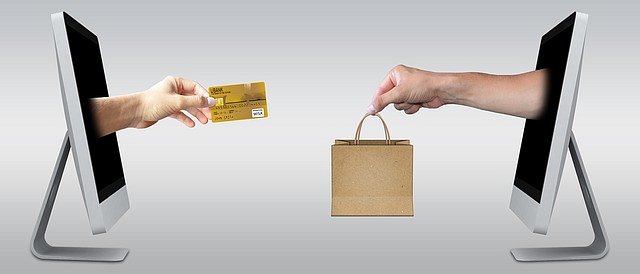 Zalety zakupów na AllegroAllegro oferuje kupującym wiele udogodnień, aby przeprowadzane transakcje były nie tylko bezpieczniejsze ale także szybciej przeprowadzone. Wielu użytkowników obawia się robić zakupy w sieci i sprawdza Allegro opinie o sklepie oraz o danym produkcie żeby mieć pewność finalizacji zamówienia. Do niewątpliwych zalet tego portalu należy możliwość zakupu bez zakładania konta oraz duży wybór metod płatności, od płatności przelewem po płatność za pobraniem. Wiele przydatnych informacji o sklepach oraz portalach znajdziesz na porównywarce Ceneo. Zobacz informacje o sklepie, Allegro opinie oraz okazje. 